携手拉曼二十五载，同舟共济再出发作为世界领先的精密测量解决方案供应商，雷尼绍为深入了解拉曼光谱技术及其在各研究领域应用的最新进展及成果，更多了解仪器的优化应用和发展趋势，值此雷尼绍拉曼光谱产品进入中国25年之际，由雷尼绍主办、云南大学现代分析测试中心协办的“2019年拉曼光谱应用技术研讨会”，于2019年8月末在云南昆明成功举办。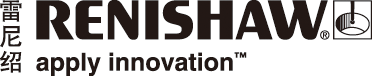 此次研讨会我们有幸邀请到了十余位国内拉曼技术的资深专家学者，针对材料、物理、化学、生物、地质、珠宝、文博、刑侦、SERS、原位拉曼等应用领域，分享和交流拉曼光谱的应用与前沿研究热点。会议邀请到中山大学陈建教授、华中农业大学韩鹤友教授、北京理工大学张韫宏教授、首都师范大学王培杰教授分别作为各场次嘉宾主持人，引领与会老师在每一个报告后进行丰富的经验交流和精彩的问题答疑。此次还特别邀请到雷尼绍拉曼在中国的第一台客户—北京大学的张树霖教授带来开篇报告。此外，云南大学胡万彪教授、 国家博物馆成小林研究员、南京大学倪培教授、昆明理工大学祖恩东教授、检科院席广成研究员、上海市公安局丁敏菊高级工程师、中国科学院生态环境研究中心刘睿研究员现场带来不同应用领域的精彩报告，并与在场与会嘉宾进行热烈的讨论互动。远道而来的雷尼绍英国光谱事业部的Tim博士带来了题为《Combined Raman spectroscopy for richer science》的报告。随着科研的发展，要更加全面地了解样品，联用技术成为分析领域的一大发展方向。雷尼绍在拉曼联用技术方面也一直走在同行的前端。Tim博士从实际应用案例出发，详细介绍了雷尼绍在拉曼联用技术包括SEM-SCA、AFM、摩擦磨损仪、光电流等方面的发展，并分享了雷尼绍在两用技术方面所作的一些适用于样品测试的硬件及软件功能。压轴出场的雷尼绍王志芳博士做了关于《雷尼绍拉曼光谱技术及WiRE软件的发展》的报告。报告主要跟用户分享雷尼绍显微拉曼技术的发展，包括拉曼成像技术及扩展技术，以及WiRE软件功能的发展。旨在让用户更了解拉曼技术的发展历程，学习当前最新的拉曼技术及功能，有助于科研及检测工作的进一步发展。报告中还介绍了雷尼绍针对行业发展的RA系列专用设备，包括专用于药物分析的RA802和专用于生物分析的RA816。两款仪器将科研及实际应用连接在一起，将拉曼光谱转换为各种行业易于使用的理想工具。回首雷尼绍拉曼25年的风雨彩虹路，其生产的多种多样的拉曼光谱仪器，包括显微拉曼光谱仪、台式拉曼分析仪和联用系统。我们从中充分总结并展示了相关技术、产品，及该解决方案在拉曼各个领域的创新应用案例，我们的系统具有卓越的性能和高度的灵活性。全球的客户依靠这些系统来提供涉及众多领域及应用的高质量分析信息。通过此次技术研讨会的窗口更好的与我们的客户进行更多元化的深入链接，引起了参会者的高度关注和浓厚兴趣。拉曼系统使用方便，生成的数据具有可重复性和可靠性的特点，而且系统性能持久。各应用领域的客户选择雷尼绍作为他们的拉曼合作伙伴，因为雷尼绍拥有能够产生最佳拉曼结果的高质量仪器和创新技术。与会嘉宾也切实感受到了雷尼绍拉曼解决方案能给他们的科研工作带来实质性的帮助。携手展望未来，科研道路任重而道远，近些年来国家不断地加大在科研领域的投入以缩小自身与世界水平的差距。我们将持续不断拓展新技术，并坚持不懈在各个应用领域探索且提供着更优质的雷尼绍拉曼解决方案。不断创新进步是我们矢志不渝的初心，让我们共同在拉曼世界里色散出更夺目的光芒。www.renishaw.com.cn/raman-完-关于雷尼绍雷尼绍是世界领先的工程科技公司之一，在精密测量和医疗保健领域拥有专业技术。公司向众多行业和领域提供产品和服务 — 从飞机引擎、风力涡轮发电机制造，到口腔和脑外科医疗设备等。此外，它还在全球增材制造（也称3D打印）领域居领导地位，是英国唯一一家设计和制造工业用增材制造设备（通过金属粉末“打印”零件）的公司。雷尼绍集团目前在36个国家/地区设有80个分支机构，员工逾5,000人，其中3,000余名员工在英国本土工作。公司的大部分研发和制造均在英国本土进行，在截至2018年6月的2018财年，雷尼绍实现了
6.115亿英镑的销售额，其中95%来自出口业务。公司最大的市场为中国、美国、德国和日本。了解详细产品信息，请访问雷尼绍网站：www.renishaw.com.cn关注雷尼绍官方微信（雷尼绍中国），随时掌握相关前沿资讯：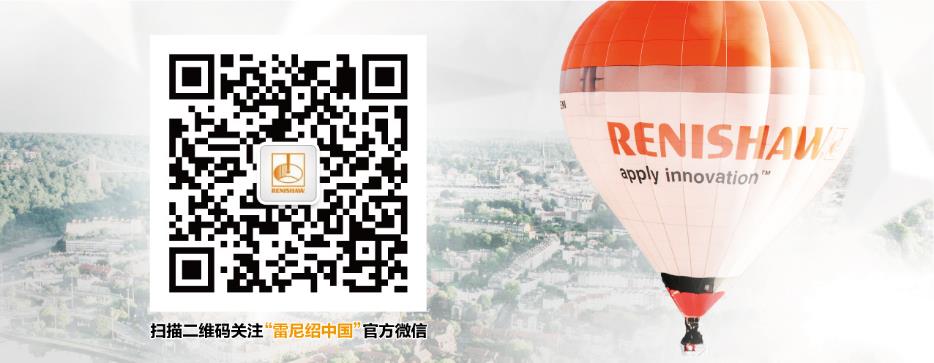 